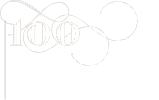 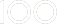 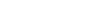 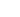 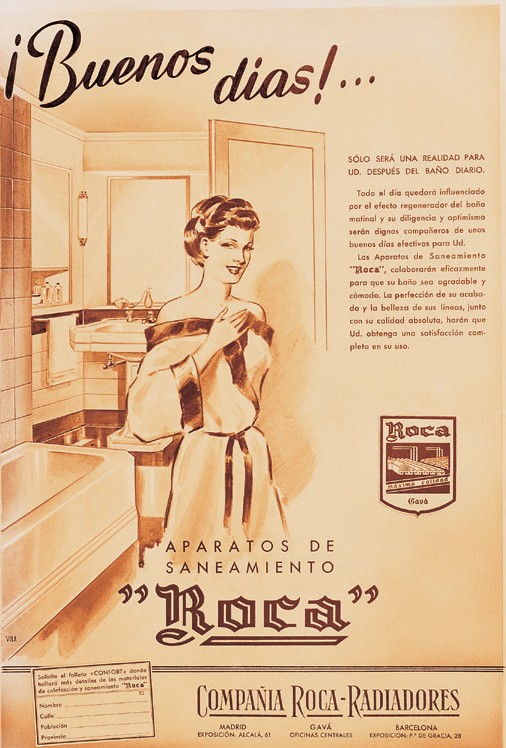 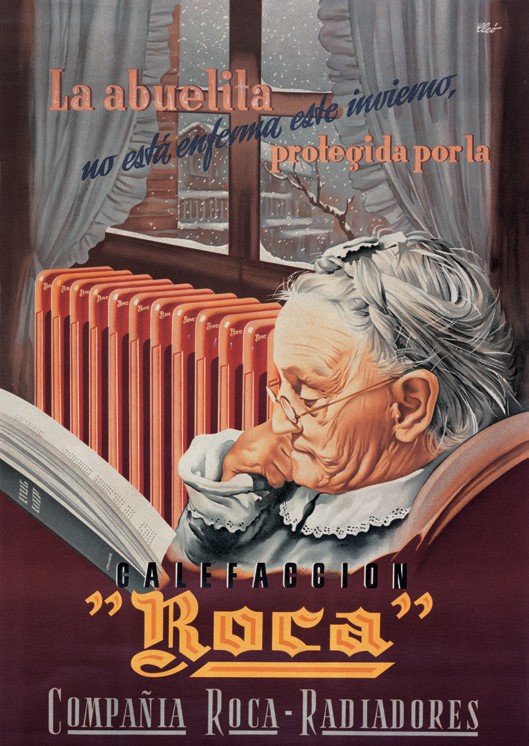 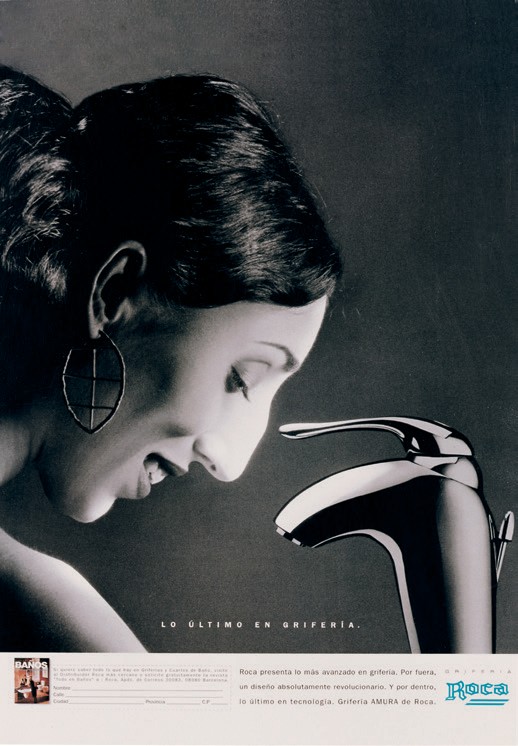 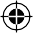 UMA HISTÓRIA PARTILHADAA MARCA ATRAVÉS DA COMUNICAÇÃOPraça dos Restauradores, 46, Lisboa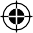 EXPOSIÇÃO · ENTRADA LIVRE · 08/ 03  - 17/ 06Time Out Layout.indd 1	22-03-2017 18:23:52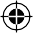 